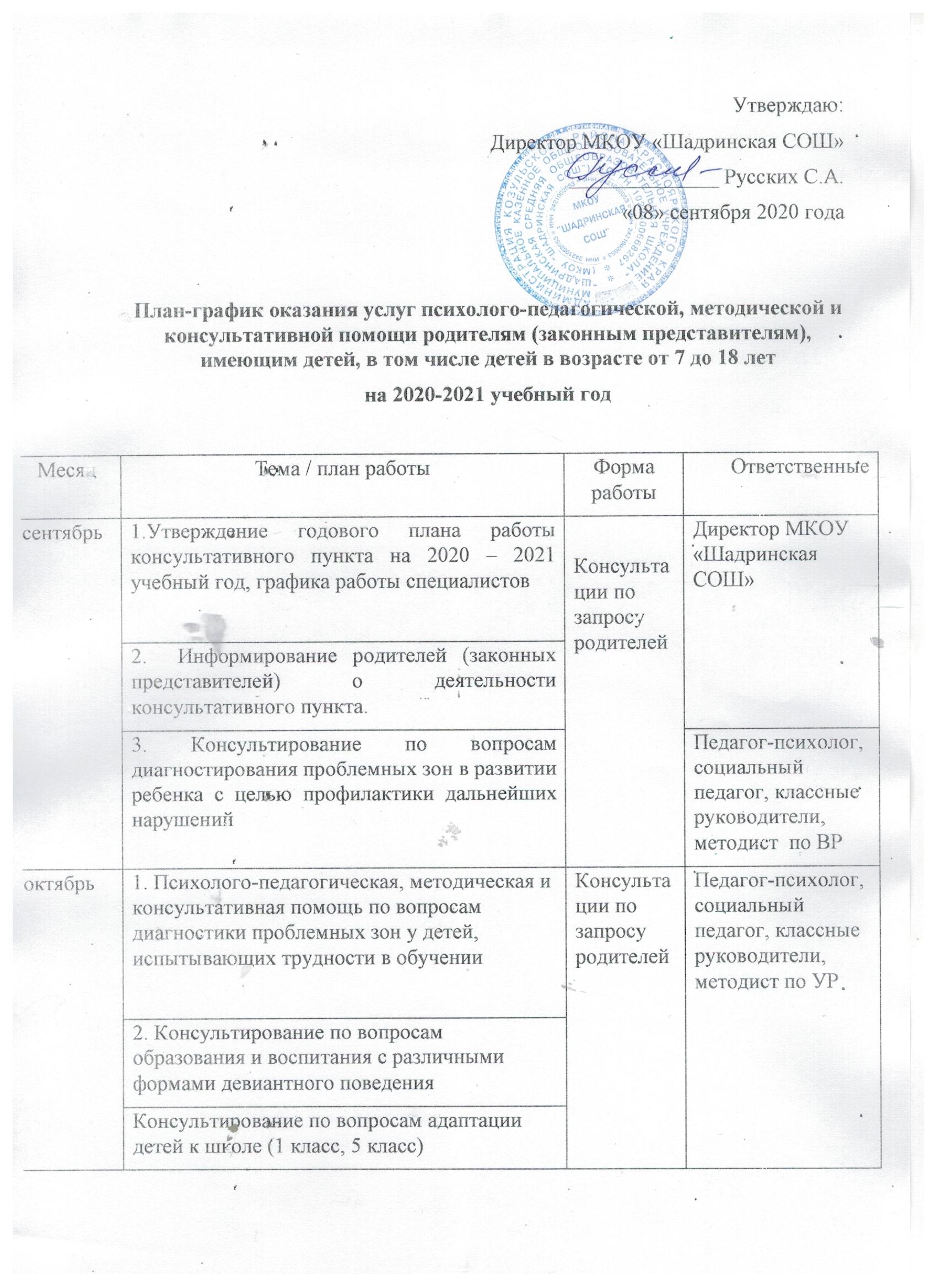 ноябрь1. Психолого-педагогическая, методическая и консультативная помощь родителям по вопросам формирования эффективных навыков взаимодействия с детьми.Консультации по запросу родителейПедагог-психолог, социальный педагог, классные руководители,  методист по ВРноябрь2. Педагогическое и психологическое просвещение по различным вопросам воспитания, развития и образования детейКонсультации по запросу родителейПедагог-психолог, социальный педагог, классные руководители,  методист по ВРноябрь3. Консультирование по вопросам прохождения медицинских осмотров, здорового питания, ведения здорового образа жизни.Консультации по запросу родителейфельдшер ФАПаноябрьКонсультирование по вопросам подготовки детей к государственной итоговой аттестации, в том числе  по подготовке к итоговому сочинению.декабрьКонсультирование по вопросам образования и воспитания с различными формами девиантного поведенияКонсультации по запросу родителейПедагог-психолог, социальный педагог, классные руководители.декабрьПсихолого-педагогическая, методическая и консультативная помощь родителям по вопросам формирования эффективных навыков взаимодействия с детьмиКонсультации по запросу родителейПедагог-психолог, социальный педагог, классные руководители.январь1. Консультирование по различным вопросам воспитания, обучения и развития детей. Консультации по запросу родителейПедагог-психолог, социальный педагог, классные руководители, заместители директора по УВРянварь2. Консультирование по вопросам адаптации детей, диагностики проблемных зон у детей, испытывающих трудности в обучении.Консультации по запросу родителейПедагог-психолог, социальный педагог, классные руководители, заместители директора по УВРфевральКонсультирование по вопросам зачисления в МКОУ «Шадринская СОШ» на 2021-2022 учебный год.Консультации по запросу родителейПедагог-психолог, социальный педагог, классные руководители, февраль2. Педагогическое и психологическое просвещение по различным вопросам воспитания, развития и образования детей. Консультации по запросу родителейПедагог-психолог, социальный педагог, классные руководители, февраль3. Консультирование по вопросам подготовки детей к государственной итоговой аттестации, в том числе  по выбору предметов на ОГЭ, ГИАметодист по ВР, педагог-психологмарт1. Психолого-педагогическая, методическая и консультативная помощь родителям по вопросам формирования эффективных навыков взаимодействия с детьмиКонсультации по запросу родителейПедагог-психолог, социальный педагог, классные руководители.март2.  Психолого-педагогическая, методическая и консультативная помощь по вопросам диагностики проблемных зон у детей, испытывающих трудности в обученииапрель1. Психолого-педагогическая, методическая и консультативная помощь по вопросам диагностики проблемных зон у детей, испытывающих трудности в обучении при проведении промежуточной аттестации.Консультации по запросу родителейПедагог-психолог, социальный педагог, классные руководители, методист по УРапрель2. Консультирование по вопросам подготовки детей к государственной итоговой аттестацииКонсультации по запросу родителейПедагог-психолог, социальный педагог, классные руководители, методист по УРмайКонсультирование по возможностям летнего труда и отдыха.Консультации по запросу родителейПедагог-психолог, социальный педагог, классные руководители, методист по ВРмайКонсультирование по вопросам получения образования в различных формах, определения дальнейшего образовательного маршрутаКонсультации по запросу родителейПедагог-психолог, социальный педагог, классные руководители, методист по ВРиюньКонсультирование по вопросам получения образования в различных формах, определения дальнейшего образовательного маршрутаКонсультации по запросу родителейПедагог-психолог, социальный педагог, классные руководители, методист по ВРиюньКонсультирование по возможностям летнего труда и отдыха.Консультации по запросу родителейПедагог-психолог, социальный педагог, классные руководители, методист по ВР